In the name of AllahDear director of higher education: I………………………………the supervisor/advisor of Mr/Mrs………………………… an MSc / PhD student in………………………….. would like to declare that, I cannot be the supervisor/advisor for the above-mentioned students due to following reasons and I confirm that I have no legal/ethical right over the student’s thesis/dissertation.………………………………………………………………………………………………………………………………………………………………………………………………………………………………………………………………………………………………………………………………………………………………………………………………………………………………………………………………………………………………………………………………………………………………………………………………………………………………………………………………………………………………………………………………………………………………………………………………………………………………………………………………………………………………………………………………………………………………………………………………………………………………..  Phone number:                                                                                                                                    Date/signature:This section should be completed by the head of educational group (along with minute)The above request was discussed in the group’s research council and was……………….by it. Code and document revision number:AE-FR-085/01The supervisor/advisor cancellation form  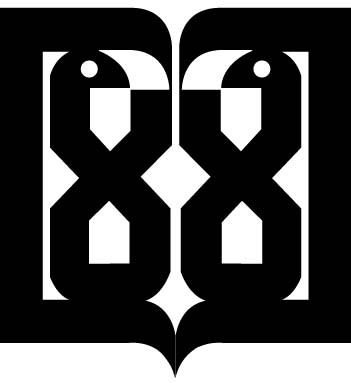 